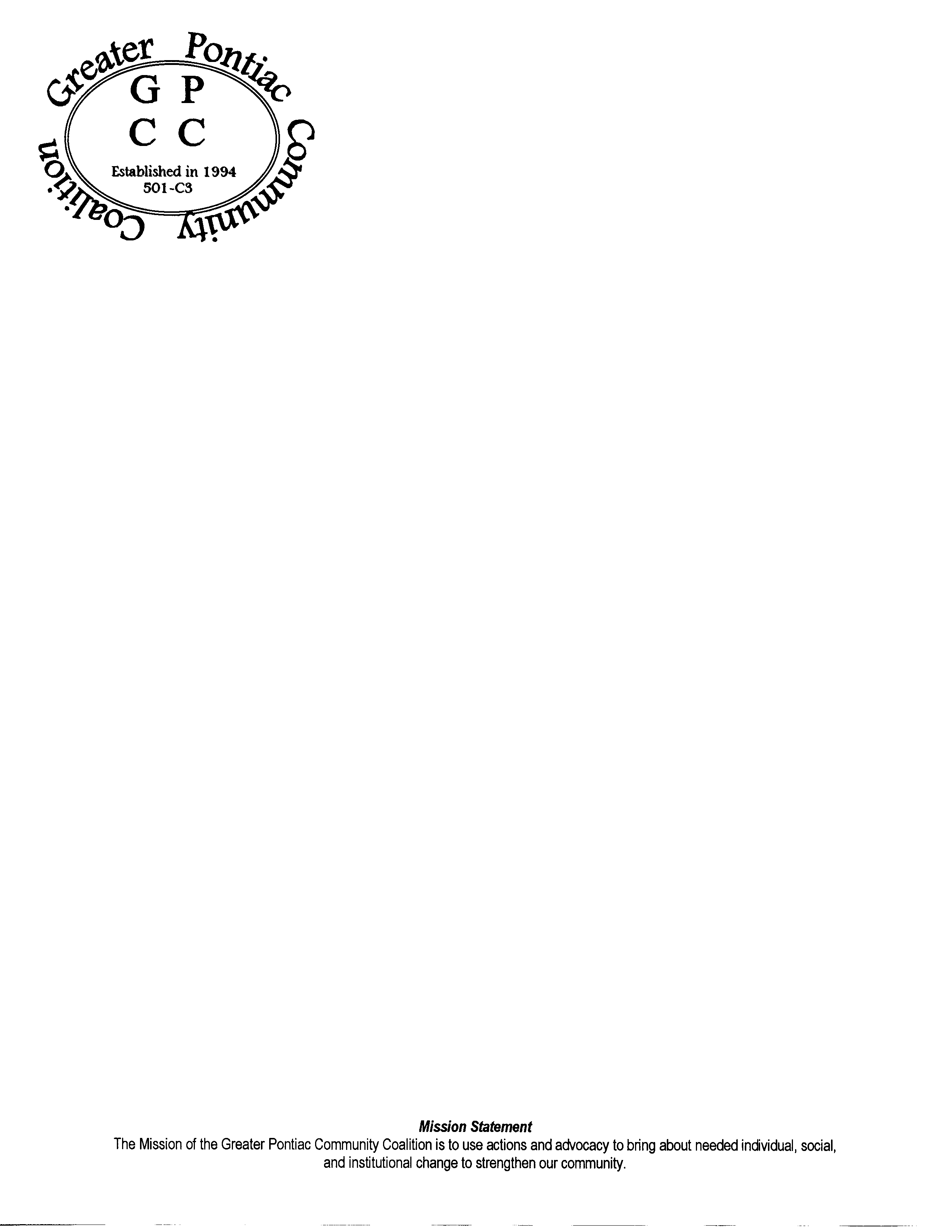  GREATER PONTIAC COMMUNITY COALITION & Committee of Fifty 	MEMBERSHIP LEVELS    10-1-2019 – 9-30-2020                               		Check One (√)$200	Individual   								_____$300	Non – Profit Organization						_____$500	Business/Corporation							_____CONTRIBUTOR – SPONSOR LEVELS$1,000 - $2,500	Event Supporter Dues, Communications, Newsletter, Listed 	as supporting member of youth Events i.e., Youth In Government, 	and special youth projects, on-going expense supporters, 	Committee of Fifty, Financial Literacy Seminars, Career 	Planning, Young Adults in Action.  Support Healthy Affair	_____$3,000 - $5,000	Bronze Sponsor Dues, Communications, Newsletter, 	on-going expense contributor, listed as sponsor of 	Pontiac Youth Forums, Youth in Government, Network 	Forums, Sponsors of Healthy Affair, Men & Boys STEM	Home Buyers Workshop – WFD Project					_____$10,000	Silver Sponsor Dues, communications, newsletter, on-going 	expense contributor, Youth Advisory Board, Golf Outing, 	Youth in Government, Make the Loop, Youth Forums, 	Dr. Martin Luther King Jr. Event – Unity Week, 	Committee of Fifty, Town Halls, 	Home Buyers Workshop – WFD Project	_____$15,000	Gold Sponsor, Dues, Communications, Newsletter, on-going 	expense contributor, Logo Name on Special Signage, 	Major Events Sponsor for all events, i.e., Committee of Fifty, 	Dr. Martin Luther King Jr Event – Unity Week, 	Town Hall, Home Buyers Workshop – WFD Project all programs		_____Special Support Levels - $25K - $40KList of EventsMembership InformationOrganization ______________________________________________________________________Contact Name _____________________________________________________________________Address _________________________________________________________________________City ___________________________________________ State ________________ Zip _________Phone _____________________________Email __________________________________________**Make Checks Payable to Greater Pontiac Community Coalition**Mail to:				       Greater Pontiac Community Coalition					Attention:  Committee of 50					143 Oneida Road ~ Pontiac MI 48341We Value Your Support and Commitment!Business Development ExpansionBusiness Forum - MarketingDomestic ViolenceDr. Martin Luther King Jr Luncheon Economic DevelopmentUnity WeekFinancial Literacy WorkshopsFinances & Strategic PlanningGolf Outing SponsorshipGPCC/WMBC Golf ChallengeHealthy AffairHIV AwarenessHome Buyers WorkshopsImage BuildingJob PlacementMen, Boys and GirlsMen & Boys Choice or Consequences ProgramNetwork ForumsNew Business DevelopmentNew Entrepreneurs Pontiac Business Conference (PBC)Re-Entry Program for Ex-Offenders (P.A.T.H.)Safe Kids Informed Parents (SKIP) I.D.Safe CitiesYouth Empowerment & STEAM Enrichment ProgramSeminars/CareersSummer Youth EmploymentTown HallsViolence PreventionYoung Adults in ActionYouth ActivitiesYouth in Government